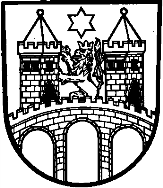 Smlouva o výpůjčce movitého majetkuč. /4/Smluvní strany1.PůjčitelStatutární město Most zastoupené:			, Magistrátu města Mostusídlo:			434 69 Most, Radniční 1/2    IČO: 			00266094DIČ:			CZ00266094Půjčitel je registrován jako plátce DPH od 1. 4. 2009bankovní spojení: 			 			č. ú.:			VS: (dále jen „půjčitel“)a2.Vypůjčitelzastoupena:			sídlo:				IČO:				DIČ:				bankovní spojení:		č. ú.: adresa pro doručování:	E-mail:			ID datové schránky:		(dále jen „vypůjčitel“)uzavřely tuto smlouvu o výpůjčce movitého majetkuČl. IPředmět smlouvyPůjčitel je vlastníkem  (dále jen majetek).Půjčitel touto smlouvou přenechává vypůjčiteli majetek k bezplatnému užívání.Čl. IIPráva a povinnosti smluvních stranPřípadnou škodu na majetku uhradí vypůjčitel uvedením v předešlý stav nejdéle do jednoho měsíce ode dne sjednaného pro předání majetku. Nebude-li postup podle čl. II odst. 1 možný nebo účelný, nahradí vypůjčitel půjčiteli škodu v penězích. Sjednává se, že výše náhrady se rovná pořizovací ceně příslušného kusu majetku. Takto sjednaná částka je splatná ve lhůtě do jednoho měsíce ode dne sjednaného pro předání majetku. Čl. IIIZávěrečná ustanoveníVztahy neupravené touto smlouvou se řídí příslušnými ustanoveními zákona č.  89/2012 Sb., občanský zákoník.Tato smlouva se uzavírá v souladu s usnesením Rady města Mostu č. j.  ze dne .  Na základě rozhodnutí Rady města Mostu ze dne  , usnesení č.  bude majetek zapůjčen z d a r m a. Tato smlouva se uzavírá na dobu , a to od   do  . Smluvní strany výslovně souhlasí s tím, aby tato smlouva byla vedena v evidenci smluv vedené městem Most, která bude přístupná dle zákona č. 106/1999 Sb., o svobodném přístupu k informacím, ve znění pozdějších předpisů (dále jen „zákon č. 106/1999 Sb.“), a která obsahuje údaje o smluvních stranách, předmětu smlouvy, číselné označení této smlouvy a datum jejího uzavření. Údaji o smluvních stranách se u fyzických osob rozumí zejména údaj o jménu, příjmení, rodném čísle a místě trvalého pobytu. Smluvní strany prohlašují, že skutečnosti uvedené v této smlouvě nepovažují za obchodní tajemství a udělují svolení k jejich zpřístupnění ve smyslu zákona č.  106/1999 Sb., a zveřejnění bez stanovení jakýchkoliv dalších podmínek. Smluvní strany prohlašují, že se s obsahem smlouvy před podpisem dobře seznámily a že tato odpovídá jejich svobodné vůli. Na důkaz toho připojují své podpisy. Sjednává se, že smluvní strany považují povinnost doručit písemnost do vlastních rukou za splněnou i v případě, že adresát zásilku, odeslanou na jeho v této smlouvě uvedenou či naposledy písemně oznámenou adresu pro doručování, odmítne převzít, její doručení zmaří nebo si ji v odběrné lhůtě nevyzvedne, a to desátým dnem ode dne vypravení písemnosti.Veškeré změny a dodatky k této smlouvě vyžadují písemnou formu.Tato smlouva byla vyhotovena na  stranách, ve dvou stejnopisech, z nichž každý má platnost originálu, přičemž jeden stejnopis obdrží půjčitel a jeden stejnopis obdrží vypůjčitel. 	V Mostě dne	V Mostě dne 	....................................................	....................................................	Vypůjčitel	Půjčitel	místostarosta	vedoucí odboru 	Obec Obrnice	Magistrátu města Mostu